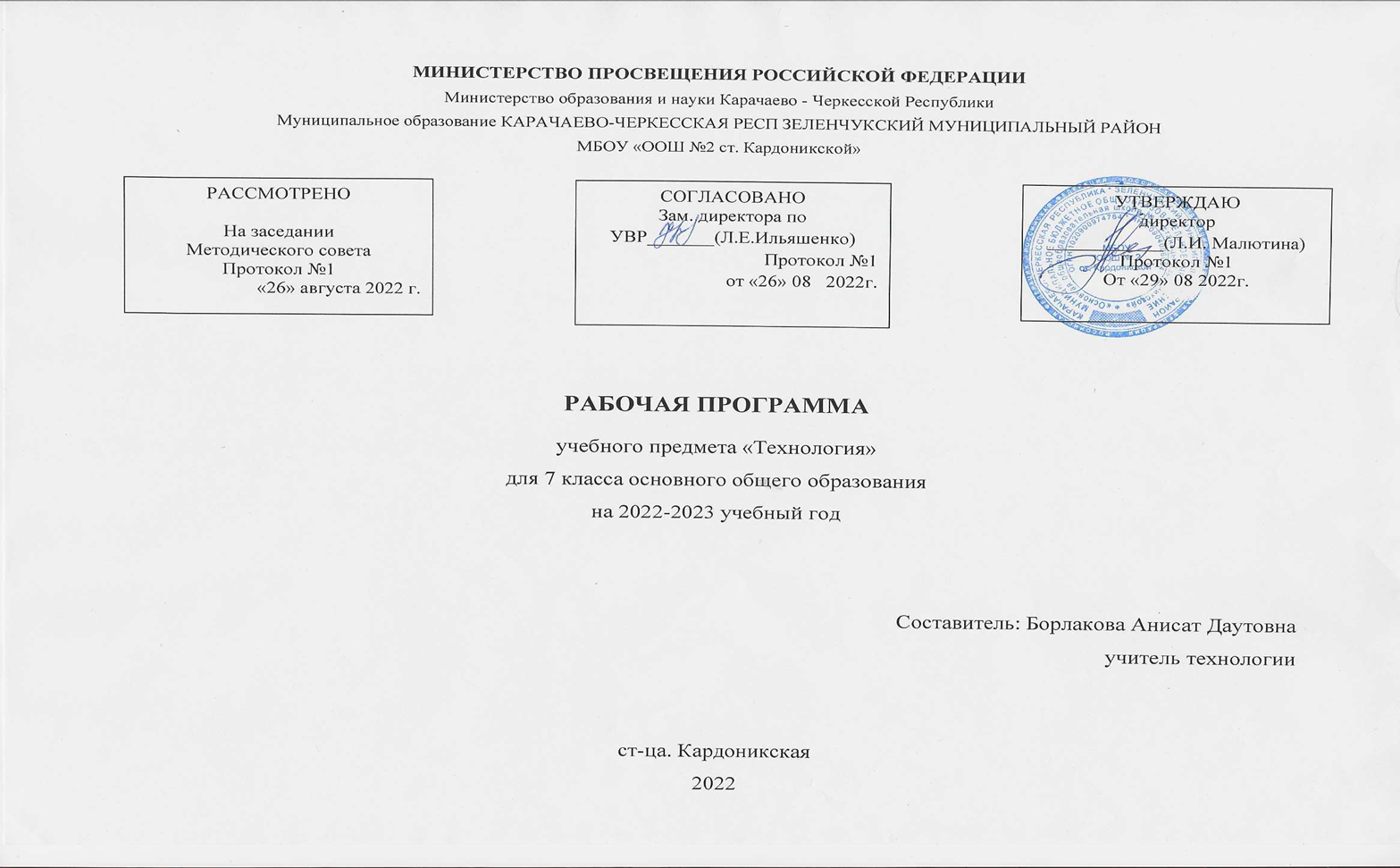 ПОЯСНИТЕЛЬНАЯ ЗАПИСКАНАУЧНЫЙ, ОБШЕКУЛЬТУРНЫЙ И ОБРАЗОВАТЕЛЬНЫЙ КОНТЕНТ ТЕХНОЛОГИИ Фундаментальной задачей общего образования является освоение учащимися наиболее значимых аспектов реальности. К таким аспектам, несомненно, относится и преобразовательная деятельность человека.Деятельность по целенаправленному преобразованию окружающего мира существует ровно столько, сколько существует само человечество. Однако современные черты эта деятельность стала приобретать с развитием машинного производства и связанных с ним изменений в интеллектуальной и практической деятельности человека.Было обосновано положение, что всякая деятельность должна осуществляться в соответствии с некоторым методом, причём эффективность этого метода непосредственно зависит от того, насколько он окажется формализуемым. Это положение стало основополагающей концепцией индустриального общества. Оно сохранило и умножило свою значимость в информационном обществе.	Стержнем названной концепции является технология как логическое развитие «метода» в следующих аспектах: 
	процесс достижения поставленной цели формализован настолько, что становится возможным его воспроизведение в широком спектре условий при практически идентичных результатах; 
	открывается принципиальная возможность автоматизации процессов изготовления изделий (что постепенно распространяется практически на все аспекты человеческой жизни).	Развитие технологии тесно связано с научным знанием. Более того, конечной целью науки (начиная с науки Нового времени) является именно создание технологий.В ХХ веке сущность технологии была осмыслена в различных плоскостях: 
были выделены структуры, родственные понятию технологии, прежде всего, понятие алгоритма; проанализирован феномен зарождающегося технологического общества исследованы социальные аспекты технологии.Информационные технологии, а затем информационные и коммуникационные технологии (ИКТ) радикальным образом изменили человеческую цивилизацию, открыв беспрецедентные возможности для хранения, обработки, передачи огромных массивов различной информации. Изменилась 
структура человеческой деятельности — в ней важнейшую роль стал играть информационный фактор.Исключительно значимыми оказались социальные последствия внедрения ИТ и ИКТ, которые послужили базой разработки и широкого распространения социальных сетей и процесса 
информатизации общества. На сегодняшний день процесс информатизации приобретает качественно новые черты. Возникло понятие «цифровой экономики», что подразумевает превращение 
информации в важнейшую экономическую категорию, быстрое развитие информационного бизнеса и рынка. Появились и интенсивно развиваются новые технологии: облачные, аддитивные, квантовые и пр. Однако цифровая революция (её часто называют третьей революцией) является только прелюдией к новой, более масштабной четвёртой промышленной революции. Все эти изменения самым решительным образом влияют на школьный курс технологии, что было подчёркнуто в «Концепции преподавания предметной области «Технология» в образовательных организациях Российской Федерации, реализующих основные общеобразовательные программы» (далее — «Концепция преподавания предметной области «Технология»).ЦЕЛИ И ЗАДАЧИ ИЗУЧЕНИЯ ПРЕДМЕТНОЙ ОБЛАСТИ «ТЕХНОЛОГИЯ» В ОСНОВНОМ ОБЩЕМ ОБРАЗОВАНИИОсновной целью освоения предметной области «Технология» является формированиетехнологической грамотности, глобальных компетенций, творческого мышления, необходимых для перехода к новым приоритетам научно-технологического развития Российской Федерации.	Задачами курса технологии являются: 	овладение знаниями, умениями и опытом деятельности в предметной области «Технология» как необходимым компонентом общей культуры человека цифрового социума и актуальными для жизни в этом социуме технологиями овладение трудовыми умениями и необходимыми технологическими знаниями по преобразованию материи, энергии и информации в соответствии с поставленными целями, исходя из экономических, социальных, экологических, эстетических критериев, а также критериев личной и общественной безопасности формирование у обучающихся культуры проектной и исследовательской деятельности, готовности к предложению и осуществлению новых технологических решений формирование у обучающихся навыка использования в трудовой деятельности цифровых инструментов и программных сервисов, а также когнитивных инструментов и технологий развитие умений оценивать свои профессиональные интересы и склонности в плане подготовки к будущей профессиональной деятельности, владение методиками оценки своих профессиональных предпочтений. Как подчёркивается в Концепции преподавания предметной области «Технология», ведущей формой учебной деятельности, направленной на достижение поставленных целей, является проектная деятельность в полном цикле: от формулирования проблемы и постановки конкретной задачи до получения конкретных значимых результатов. Именно в процессе проектной деятельности достигается синтез многообразия аспектов образовательного процесса, включая личностные интересы обучающихся. При этом разработка и реализация проекта должна осуществляться в определённых масштабах, позволяющих реализовать исследовательскую деятельность и использовать знания, полученные обучающимися на других предметах.	Важно подчеркнуть, что именно в технологии реализуются все аспекты фундаментальной для образования категории «знания», а именно: понятийное знание, которое складывается из набора понятий, характеризующих данную предметную область	алгоритмическое (технологическое) знание — знание методов, технологий, приводящих к желаемому результату при соблюдении определённых условий предметное знание, складывающееся из знания и понимания сути законов и закономерностей, применяемых в той или иной предметной области методологическое знание — знание общих закономерностей изучаемых явлений и процессов.	Как и всякий общеобразовательный предмет, «Технология» отражает наиболее значимые аспекты действительности, которые состоят в следующем: технологизация всех сторон человеческой жизни и деятельности является столь масштабной, что интуитивных представлений о сущности и структуре технологического процесса явно недостаточно для успешной социализации учащихся — необходимо целенаправленное освоение всех этапов технологической цепочки и полного цикла решения поставленной задачи. При этом возможны следующие уровни освоения технологии: 
	уровень представления уровень пользователя 	когнитивно-продуктивный уровень (создание технологий)	практически вся современная профессиональная деятельность, включая ручной труд, 
осуществляется с применением информационных и цифровых технологий, формирование навыковиспользования этих технологий при изготовлении изделий становится важной задачей в курсе технологии появление феномена «больших данных» оказывает существенное и далеко не позитивное влияние на процесс познания, что говорит о необходимости освоения принципиально новых технологий —информационно-когнитивных, нацеленных на освоение учащимися знаний, на развитии умения учиться.ОБЩАЯ ХАРАКТЕРИСТИКА УЧЕБНОГО ПРЕДМЕТА «ТЕХНОЛОГИЯ»Основной методический принцип современного курса «Технология»: освоение сущности и структуры технологии идёт неразрывно с освоением процесса познания — построения и анализа разнообразных моделей. Только в этом случае можно достичь когнитивно-продуктивного уровня освоения технологий.Современный курс технологии построен по модульному принципу.Модульность — ведущий методический принцип построения содержания современных учебных курсов. Она создаёт инструмент реализации в обучении индивидуальных образовательных траекторий, что является основополагающим принципом построения общеобразовательного курса технологии.	Модуль «Производство и технология»
	В модуле в явном виде содержится сформулированный выше методический принцип и подходы к его реализации в различных сферах. Освоение содержания данного модуля осуществ​ляется на протяжении всего курса «Технология» с 5 по 9 класс. Содержание модуля построено по
«восходящему» принципу: от умений реализации имеющихся технологий к их оценке и 
совершенствованию, а от них — к знаниям и умениям, позволяющим создавать технологии. Освоение технологического подхода осуществляется в диалектике с творческими методами создания значимых для человека продуктов.Особенностью современной техносферы является распространение технологического подхода на когнитивную область. Объектом технологий становятся фундаментальные составляющие цифрового социума: данные, информация, знание. Трансформация данных в информацию и информации в знание в условиях появления феномена «больших данных» является одной из значимых и 
востребованных в профессиональной сфере технологий 4-й промышленной революции.	Модуль «Технологии обработки материалов и пищевых продуктов»
	В данном модуле на конкретных примерах показана реализация общих положений, 
сформулированных в модуле «Производство и технологии». Освоение технологии ведётся по единой схеме, которая реализуется во всех без исключения модулях. Разумеется, в каждом конкретном случае возможны отклонения от названной схемы. Однако эти отклонения только усиливают общую идею об универсальном характере технологического подхода. Основная цель данного модуля: освоить умения реализации уже имеющихся технологий. Значительное внимание уделяется технологиям создания уникальных изделий народного творчества.МЕСТО УЧЕБНОГО ПРЕДМЕТА «ТЕХНОЛОГИЯ» В УЧЕБНОМ ПЛАНЕУчебный предмет "Технология" изучается в 7 классе два часа в неделе, общий объем составляет 68 часов.ПЛАНИРУЕМЫЕ ОБРАЗОВАТЕЛЬНЫЕ РЕЗУЛЬТАТЫЛИЧНОСТНЫЕ РЕЗУЛЬТАТЫПатриотическое воспитание: 
проявление интереса к истории и современному состоянию российской науки и технологии; ценностное отношение к достижениям российских инженеров и учёных.	Гражданское и духовно-нравственное воспитание: 
	готовность к активному участию в обсуждении общественно значимых и этических проблем, связанных с современными технологиями, в особенности технологиями четвёртой промышленной революции; 
	осознание важности морально-этических принципов в деятельности, связанной с реализацией технологий; 
	освоение социальных норм и правил поведения, роли и формы социальной жизни в группах и сообществах, включая взрослые и социальные сообщества.Эстетическое воспитание: 
восприятие эстетических качеств предметов труда; 
умение создавать эстетически значимые изделия из различных материалов.Ценности научного познания и практической деятельности: 
осознание ценности науки как фундамента технологий; 
развитие интереса к исследовательской деятельности, реализации на практике достижений науки.	Формирование культуры здоровья и эмоционального благополучия: 
	осознание ценности безопасного образа жизни в современном технологическом мире, важности правил безопасной работы с инструментами; 
	умение распознавать информационные угрозы и осуществ​лять защиту личности от этих угроз.Трудовое воспитание: 
активное участие в решении возникающих практических задач из различных областей; умение ориентироваться в мире современных профессий.	Экологическое воспитание: 
	воспитание бережного отношения к окружающей среде, понимание необходимости соблюдения баланса между природой и техносферой	осознание пределов преобразовательной деятельности человека.МЕТАПРЕДМЕТНЫЕ РЕЗУЛЬТАТЫ	Овладение универсальными познавательными действиями 
	Базовые логические действия: 
	выявлять и характеризовать существенные признаки природных и рукотворных объектов; 	устанавливать существенный признак классификации, основание для обобщения и сравнения; 	выявлять закономерности и противоречия в рассматриваемых фактах, данных и наблюдениях, относящихся к внешнему миру выявлять причинно-следственные связи при изучении природных явлений и процессов, а также процессов, происходящих в техносфере самостоятельно выбирать способ решения поставленной задачи, используя для этого необходимые материалы, инструменты и технологии.Базовые исследовательские действия: 
использовать вопросы как исследовательский инструмент познания формировать запросы к информационной системе с целью получения необходимой информации 	оценивать полноту, достоверность и актуальность полученной информации опытным путём изучать свойства различных материалов овладевать навыками измерения величин с помощью измерительных инструментов, оценивать погрешность измерения, уметь осуществлять арифметические действия с приближёнными величинами строить и оценивать модели объектов, явлений и процессов	уметь создавать, применять и преобразовывать знаки и символы, модели и схемы для решения учебных и познавательных задач уметь оценивать правильность выполнения учебной задачи, собственные возможности её решения прогнозировать поведение технической системы, в том числе с учётом синергетических эффектов.Работа с информацией: 
выбирать форму представления информации в зависимости от поставленной задачи; понимать различие между данными, информацией и знаниями владеть начальными навыками работы с «большими данными»владеть технологией трансформации данных в информацию, информации в знания.Овладение универсальными учебными регулятивными действиями 
Самоорганизация: 	уметь самостоятельно планировать пути достижения целей, в том числе альтернативные, осознанно выбирать наиболее эффективные способы решения учебных и познавательных задач уметь соотносить свои действия с планируемыми результатами, осуществлять контроль своей деятельности в процессе достижения результата, определять способы действий в рамках 
предложенных условий и требований, корректировать свои действия в соответствии с изменяющейся ситуацией делать выбор и брать ответственность за решение.	Самоконтроль (рефлексия): 
	давать адекватную оценку ситуации и предлагать план её изменения объяснять причины достижения (недостижения) результатов преобразовательной деятельности; 	вносить необходимые коррективы в деятельность по решению задачи или по осуществлению проекта оценивать соответствие результата цели и условиям и при необходимости корректировать цель и процесс её достижения.	Принятие себя и других: 
	признавать своё право на ошибку при решении задач или при реализации проекта, такое же право другого на подобные ошибки.Овладение универсальными коммуникативными действиями.Общение: 
в ходе обсуждения учебного материала, планирования и осуществления учебного проекта рамках публичного представления результатов проектной деятельности в ходе совместного решения задачи с использованием облачных сервисов в ходе общения с представителями других культур, в частности в социальных сетях.	Совместная деятельность: 
	понимать и использовать преимущества командной работы при реализации учебного проекта; 	понимать необходимость выработки знаково-символических средств как необходимого условия успешной проектной деятельности уметь адекватно интерпретировать высказывания собеседника — участника совместной деятельности владеть навыками отстаивания своей точки зрения, используя при этом законы логики; уметь распознавать некорректную аргументацию.ПРЕДМЕТНЫЕ РЕЗУЛЬТАТЫ	Модуль «Производство и технология»
	перечислять и характеризовать виды современных технологий применять технологии для решения возникающих задач	овладеть методами учебной, исследовательской и проектной деятельности, решения творческих задач, проектирования, моделирования, конструирования и эстетического оформления изделий приводить примеры не только функциональных, но и эстетичных промышленных изделий овладеть информационно-когнитивными технологиями преобразования данных в информацию и информации в знание перечислять инструменты и оборудование, используемое при обработке различных материалов (древесины, металлов и сплавов, полимеров, текстиля, сельскохозяйственной продукции, продуктов питания) оценивать области применения технологий, понимать их возможности и ограничения	оценивать условия применимости технологии с позиций экологической защищённости	получить возможность научиться модернизировать и создавать технологии обработки известных материалов	анализировать значимые для конкретного человека потребности перечислять и характеризовать продукты питания перечислять виды и названия народных промыслов и ремёсел анализировать использование нанотехнологий в различных областях  выявлять экологические проблемы применять генеалогический метод анализировать роль прививок анализировать работу биодатчиков анализировать микробиологические технологии, методы генной инженерии.	Модуль «Технология обработки материалов и пищевых продуктов»
	освоить основные этапы создания проектов от идеи до презентации и использования полученных результатов научиться использовать программные сервисы для поддержки проектной деятельности проводить необходимые опыты по исследованию свойств материалов выбирать инструменты и оборудование, необходимые для изготовления выбранного изделия по данной технологии применять технологии механической обработки конструкционных материалов осуществлять доступными средствами контроль качества изготавливаемого изделия, находить и устранять допущенные дефекты классифицировать виды и назначение методов получения и преобразования конструкционных и текстильных материалов получить возможность научиться конструировать модели различных объектов и использовать их в практической деятельности конструировать модели машин и механизмов изготавливать изделие из конструкционных или поделочных материалов готовить кулинарные блюда в соответствии с известными технологиями выполнять декоративно-прикладную обработку материалов выполнять художественное оформление изделий создавать художественный образ и воплощать его в продукте строить чертежи швейных изделий выбирать материалы, инструменты и оборудование для выполнения швейных работ применять основные приёмы и навыки решения изобретательских задач получить возможность научиться применять принципы ТРИЗ для решения технических задач презентовать изделие (продукт)называть и характеризовать современные и перспективные технологии производства и обработки материалов получить возможность узнать о современных цифровых технологиях, их возможностях и ограничениях выявлять потребности современной техники в умных материалах оперировать понятиями «композиты», «нанокомпозиты», приводить примеры использования нанокомпозитов в технологиях, анализировать механические свойства композитов различать аллотропные соединения углерода, приводить примеры использования аллотропных соединений углерода характеризовать мир профессий, связанных с изучаемыми технологиями, их востребованность на рынке труда осуществлять изготовление субъективно нового продукта, опираясь на общую технологическую схему оценивать пределы применимости данной технологии, в том числе с экономических и экологических позиций.ПОУРОЧНОЕ ПЛАНИРОВАНИЕ УЧЕБНО-МЕТОДИЧЕСКОЕ ОБЕСПЕЧЕНИЕ ОБРАЗОВАТЕЛЬНОГО ПРОЦЕССА ОБЯЗАТЕЛЬНЫЕ УЧЕБНЫЕ МАТЕРИАЛЫ ДЛЯ УЧЕНИКА 
Технология./Тищенко А.Т., Синица Н.В., Общество с ограниченной ответственностью«Издательский центр ВЕНТАНА-ГРАФ»; Акционерное общество «Издательство Просвещение»; Введите свой вариант:МЕТОДИЧЕСКИЕ МАТЕРИАЛЫ ДЛЯ УЧИТЕЛЯ https://rosuchebnik.ru/material/tekhnologiyaЦИФРОВЫЕ ОБРАЗОВАТЕЛЬНЫЕ РЕСУРСЫ И РЕСУРСЫ СЕТИ ИНТЕРНЕТ https://rosuchebnik.ru/material/tekhnologiyaМАТЕРИАЛЬНО-ТЕХНИЧЕСКОЕ ОБЕСПЕЧЕНИЕ ОБРАЗОВАТЕЛЬНОГО ПРОЦЕССАУЧЕБНОЕ ОБОРУДОВАНИЕ 
Наглядные пособияОБОРУДОВАНИЕ ДЛЯ ПРОВЕДЕНИЯ ПРАКТИЧЕСКИХ РАБОТ Комплект учебно-наглядных пособий№
п/пТема урокаКоличество часовКоличество часовКоличество часовДата 
изученияВиды, 
формы 
контроля№
п/пТема урокавсего контрольные работыпрактические работыДата 
изученияВиды, 
формы 
контроля1.Введение10006.09.2022Устный опрос;2.Этапы творческого проектирования.Проектирование изделий на предприятиях 10006.09.2022Письменный контроль;3.Конструкторская 
документация. Чертежи деталей и изделий из 
древесины10013.09.2022Письменный контроль;4.Конструкторская 
документация. Чертежи деталей и изделий из 
древесины10013.09.2022Письменный контроль;5.Технологическая документация.Технологическая карта изготовления деталей из древесины10020.09.2022Письменный контроль;6. «Госпожа Пуговица»10120.09.2022Практическая работа;7.Заточка и настройка дереворежуших 
инструментов10027.09.2022Письменный контроль;8.Отклонения и допуски на размеры детали 10027.09.2022  Письменный 	контроль;9."Шляпка-Игольница" приготовления 
нужных материалов 10004.10.2022Практическая работа;10."Шляпка- Игольница"10106.10.2022Практическая работа;11."Шляпка- Игольница"11011.10.2022  Практическая 	работа;12.Столярные шиповые соединения10013.10.2022Письменный контроль;13.Технология шипового соединения деталей 10018.10.2022Письменный контроль;14.Технология соединения деталей шкантами  и 
шурупами в нагель10020.10.2022Письменный контроль;15.Технология обработки наружных фасонных 
поверхностей деталей из древесины10025.10.2022Письменный контроль;16.Технология точения 
декоративных изделий, имеющих внутренние полоски 10027.10.2022Письменный контроль;17.Натуральное волокна 
животного происхождения10008.11.2022Письменный контроль;18.Классификация сталей. Термическая обработка сталей 10010.11.2022Письменный контроль;19.Лицевая и изнаночная 
стороны ткани. Свойства тканей10015.11.2022Письменный контроль;20.Чертежи деталей, 
изготовляемых на токарном и фрезерном станках 10017.11.2022Письменный контроль;21.Одежда и требования к ней10022.11.2022Письменный контроль;22.Назначение и устройство 
токарно-винторезного станка ТВ-610024.11.2022  Письменный 	контроль;23.Снятие мерок для построения чертежа юбки 10029.11.2022Письменный контроль;24.Виды и назначение токарных резцов 10001.12.2022Письменный контроль;25.Подготовка к вышивке10006.12.2022Письменный контроль;26.Управление токарно-винторезным станком 10008.12.2022  Письменный 	контроль;27.Счетные швы10013.12.2022Письменный контроль;28.Приемы работы на токарно-винторезном станке10015.12.2022Письменный контроль;29.Выполнение образцов 
вышивки. Вышивка крестом11020.12.2022Практическая работа;30.Технологическая 
документация для 
изготовления изделий на станках10022.12.2022Письменный контроль;31.Устройство настольного горизонтально-
фрезерногостанка10010.01.2023Письменный контроль;32.Нарезание резьбы10012.01.2023Письменный контроль;33.Художественная обработка древесины.Мозаика10017.01.2023Письменный контроль;34.Технология изготовления мозаичных наборов10019.01.2023Письменный контроль;35.Выбор схемы  и эскизы для работы10024.01.2023Практическая работа;36.Картина-мозаика10126.01.2023Практическая работа;37.Мозаика с металлическим конструктором10031.01.2023Письменный контроль;38.Подготовка  материала и эскиза10002.02.2023Практическая работа;39.Практическая работа.Украшение мозаики 
врезанным металлическим контуром11007.02.2023Практическая работа;40.ТБ приработе на кухне10009.02.2023Письменный контроль;41.Первая помощь при порезах10014.02.2023Письменный контроль;42.Рыба и морепродукты10016.02.2023Письменный контроль;43.Механическая обработка рыбы10021.02.2023Письменный контроль;44. Салат "Мимоза"10123.02.2023Практическая работа;45.Общие сведения о питании и приготовлении пищи10028.02.2023Письменный контроль;46.Блюда из круп, бобовых и макаронных изделий10002.03.2023Письменный контроль;47.Салат "Крабовый"10107.03.2023Практическая работа;48. Сервировка стола 10009.03.2023Практическая работа;49.Технология приготовления бутерброда10014.03.2023Письменный контроль;50.Технология приготовления горячих напитков10016.03.2023Письменный контроль;51.Сладкие блюда и напитки10021.03.2023Письменный контроль;52.Технология приготовления горячих напитков10023.03.2023Письменный контроль;53.Тиснение по фольге10004.04.2023Письменный контроль;54.Декоративные изделия из проволоки10006.04.2023Письменный контроль;55.Декоративные изделия из проволоки10011.04.2023Письменный контроль;56.Филигрань 10013.04.2023Письменный контроль;57.Филигрань10118.04.2023Практическая работа;58.Басма10020.04.2023Письменный контроль;59.Просечка метала10025.04.2023Письменный контроль;60.Чканка10027.04.2023  Письменный 	контроль;61.Основы технологий молярных работ10002.05.2023Письменный контроль;62.Основы технологии плиточных работ10004.05.2023Письменный контроль;63.Полезные для дома 
инструмент-отвертка 10009.05.2023Письменный контроль;64.Презентация потфолио11011.05.2023Письменный контроль;65.Презентация потфолио10016.05.2023Практическая работа;66.ТБ при работе на 
пришкольном участке10018.05.2023Практическая работа;67.Практическая работа10023.05.2023Практическая работа;68.Практическая работа10024.05.2023Практическая работа;ОБЩЕЕ КОЛИЧЕСТВО ЧАСОВ ПО ПРОГРАММЕОБЩЕЕ КОЛИЧЕСТВО ЧАСОВ ПО ПРОГРАММЕ6846